Předběžná přihláška na vědeckou konferenci „BRDY. KRAJINA, HISTORIE A LIDÉ“14.-16. listopadu 2017Registrační údaje:Zvolte si prosím jednu z možností - zaškrtněte políčko (dvojklikem):Účast na konferenci (bez vlastního příspěvku)                   	             Účast na konferenci s příspěvkem ve sborníku                   	            Příspěvek ve sborníku (bez účasti na konferenci)     	V případě aktivní účasti (s vlastním příspěvkem), prosím vyplňte tyto údaje:Prosíme o vyplnění přihlášky a zaslání na e-mail nebo poštou do 30. 6. 2017V případě dalších otázek nás prosím kontaktujte na email: jiri.topinka@soapraha.czJméno:Příjmení: Příjmení: Titul:Organizace: Organizace: Organizace: Organizace: Tel:  Tel:  E-mail:     E-mail:     Název příspěvku: Abstrakt (česky, do 300 znaků): 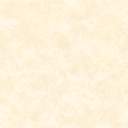 